Кишечные инфекцииСреди многочисленных инфекционных болезней человека значительное место занимают кишечные инфекции (КИ). Практически каждый человек на земле за свою жизнь переболевает этими заболеваниями.Что представляют собой кишечные инфекции?Кишечные инфекции - это целая группа заразных заболеваний, которые повреждают, в первую очередь, пищеварительный тракт.Всего таких заболеваний более 30. Самое «безобидное» из них - так называемое пищевое отравление, а самые опасные - холера, брюшной тиф, ботулизм, сальмонеллез, бруцеллез, дизентерия и др.Пути заражения КИВозбудителями кишечных инфекций могут быть: бактерии (сальмонеллез, брюшной тиф, холера), их токсины (ботулизм), а также вирусы (энтеровирус, ротавирус) и т. д.От больных и носителей инфекции микробы выделяются во внешнюю среду с испражнениями, рвотными массами, иногда с мочой. Практически все возбудители кишечных инфекций чрезвычайно живучи. Они способны подолгу существовать в почве, воде и даже на различных предметах. Например, на ложках, тарелках, дверных ручках и мебели. Кишечные микробы не боятся холода, однако все же предпочитают жить там, где тепло и влажно. Особенно быстро они размножаются в молочных продуктах, мясном фарше, студне, а также в воде (особенно в летнее время).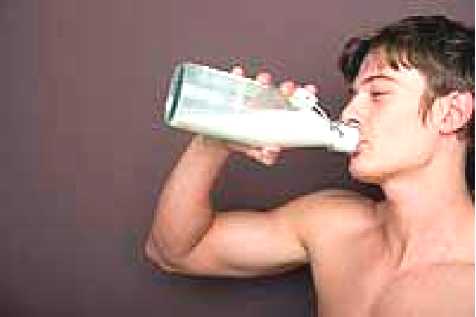 В организм здорового человека возбудители кишечной инфекции попадают через рот: вместе с пищей, водой или из-за грязных рук. Например, дизентерия может начаться, если попить парное (некипяченое) молоко или поесть сделанную из него простоквашу, творог или сметану. Кишечную палочку можно «съесть» вместе с некачественным кефиром или йогуртом. Стафилококковая инфекция комфортно себя чувствует в испорченных тортах с кремом. Возбудители сальмонеллеза (а их известно около 400 видов) попадают к человеку через любые зараженные продукты: куриное мясо и яйца, вареную колбасу, сосиски, плохо промытые или вымытые грязной водой овощи и зелень.Изо рта микробы попадают в желудок, а затем в кишечник, где начинают усиленно размножаться. После попадания микробов в организм наступает бессимптомный инкубационный период, продолжающийся, в большинстве случаев, 6-48 часов.Симптомы заболеванияВ самом начале заболевания человека беспокоит слабость, вялость, снижение аппетита, головная боль, повышение температуры - симптомы, напоминающие обычное ОРЗ. Однако через некоторое время возникает тошнота, появляются схваткообразные боли в животе, понос с примесью слизи, гноя или крови (например, при дизентерии). Может беспокоить жажда и озноб.Симптомы заболевания вызывают как сами микробы, так и выделяемые ими токсины. Кишечные инфекции могут протекать в виде острого гастрита (с рвотой с болями под ложечкой), энтерита (с поносом), гастроэнтерита (с рвотой и поносом), колита (с кровью в экскрементах и нарушением стула), энтероколита (с поражением всего кишечника).Одно из самых неприятных последствий, возникающих при кишечных инфекциях, - обезвоживание организма вследствие рвоты и/или поноса. Результатом резкого обезвоживания могут стать почечная недостаточность и другие тяжелые осложнения, в частности, дегидратационный (связанный с потерей жидкости) шок.Диагностика и лечение КИОчень важно отличить кишечную инфекцию от других заболеваний со сходными симптомами: небактериального пищевого отравления (например, лекарствами), острого аппендицита, инфаркта миокарда, пневмонии, внематочной беременности и т.д.При появлении симптомов, напоминающих острую кишечную инфекцию, необходимо обратиться к инфекционисту. Для того, чтобы правильно поставить диагноз, врач назначает бактериологическое исследование кала или рвотных масс. Дополнительно могут применяться серологические методы диагностики (для выявления антител к возбудителям инфекции).Лечение кишечных инфекций является комплексным и включает в себя: борьбу с микробными ядами, самими микробами, а также с обезвоживанием организма. Кроме того, больные должны соблюдать правильную диету и с помощью специальных препаратов восстанавливать нормальную микрофлору кишечника.Меры профилактики и защитыКишечными инфекциями можно заболеть в любое время года. Но особенно резко возрастает их количество в летний период в связи с пренебрежениями мерами безопасности и небрежным отношением самих граждан к своему здоровью.Чтобы уберечься от заболеваний кишечными инфекциями нужно соблюдать следующие правила: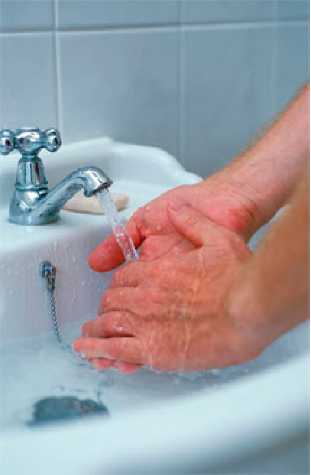 Не использовать сырую воду из открытых водоемов (река, пруд, ручей и т.д.), ее можно употреблять только после кипячения.Не использовать воду из источников, предназначенных для технических нужд.Водопроводную воду пить только после кипячения.Молочные продукты, купленные у частных владельцев, должны подвергаться термической обработке (молоко обязательно кипятить!), а лучше всего не покупать в неустановленных местах.Творог «домашнего» изготовления подвергать термической обработке, готовить из него оладьи, сырники, вареники и т.п. Ф Хранить продукты питания в холоде, не допуская соприкосновения сырых и готовых продуктов и не более срока, указанного на этикетке.Фрукты, овощи, ягоды, цитрусовые перед употреблением тщательно мыть проточной водой, а лучше кипяченой. Хорошо промывать овощи для салатов после их очистки.Следить за чистотой рук! Обязательно мыть их перед приготовлением и приемом пищи, перед кормлением ребенка, после посещения туалета, прихода с улицы или работы.Не употреблять скоропортящиеся продукты, такие как вареная колбаса, салаты, винегреты, студни, кремовые изделия, которые более часа хранились вне холодильника.Соблюдая эти простые правила, можно защитить себя и своих близких от угрозы возникновения кишечных инфекций.Материал подготовила помощник врача- эпидемиолога Кореличского районного ЦГЭ Воронцова Екатерина Михайловна Обновлено 28.03.2024